АДМИНИСТРАЦИЯ МУНИЦИПАЛЬНОГО ОБРАЗОВАНИЯ СПАССКИЙ СЕЛЬСОВЕТ САРАКТАШСКОГО РАЙОНА ОРЕНБУРГСКОЙ ОБЛАСТИР А С П О Р Я Ж Е Н И Е_________________________________________________________________________________________________________28.02.2020	                                        с. Спасское                                                     № 4-рОб утверждении плана мероприятий по проведению Года  памяти и славы в 2020 году  в  муниципальном образовании Спасский сельсовет.Во исполнение Распоряжения Губернатора Оренбургской области от 10 апреля 2019 года № 92-р «О подготовке и проведении в Оренбургской области мероприятий, посвященных празднованию 75-й годовщины Победы в Великой Отечественной войне 1941 - 1945 годов»,  в целях сохранения исторической памяти и в ознаменование 75-летия Победы в Великой Отечественной войне 1941 - 1945 годов:  1.Провести в 2020 году в муниципальном образовании Спасский сельсовет Год памяти и славы.2. Утвердить План основных мероприятий по подготовке и проведению празднования Года памяти и славы в муниципальном образовании Спасский сельсовет в 2020 году (прилагается).3. Утвердить состав рабочей группы по подготовке и проведению празднования Года памяти и славы в муниципальном образовании Спасский сельсовет в 2020 году (прилагается).4. Настоящее  распоряжение вступает в силу после дня его обнародования и подлежит размещению на официальном сайте администрации  Спасский сельсовет в сети «интернет».5. Контроль за исполнением настоящего распоряжения оставляю за собой.Глава муниципального образовании 				   В.А.СпицинСОСТАВрабочей группы по подготовке и проведению Года  памяти и славы в 2020 году  в  муниципальном образовании Спасский сельсоветПЛАНосновных мероприятий по проведению на территории Спасского сельсовета Саракташского районаГода памяти и славы в 2020 году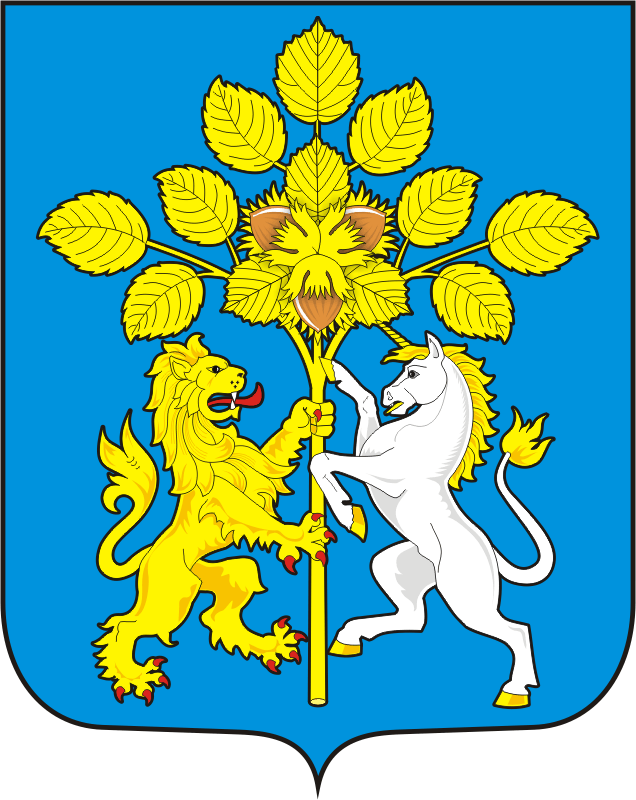 Разослано:  администрации Саракташского района, прокуратуре района, членам рабочей группы, места для обнародования, сайт сельсовета, в дело. Приложение к распоряжению администрации Спасского сельсоветаот 28.02.2020 № 4-рСпицинВячеслав Александрович-председатель рабочей группы, глава Спасского сельсовета Саракташского районапредседатель рабочей группы, глава Спасского сельсовета Саракташского районаБондаренко Любовь Викторовна-сопредседатель рабочей группы, депутат.сопредседатель рабочей группы, депутат.ЦыпинаСветлана Анатольевна-секретарь рабочей группы,  специалист администрации Спасского сельсовета  секретарь рабочей группы,  специалист администрации Спасского сельсовета  Члены рабочей группы:Павлухина  Надежда Николаевна-заведующая филиалом библиотеки с.Нижнеаскаровозаведующая филиалом библиотеки с.НижнеаскаровоКажанЕлена Игоревна-директор МОБУ Спасская СОШ, депутат Совета депутатовдиректор МОБУ Спасская СОШ, депутат Совета депутатовГубанковаГалина Андреевна-заведующая ДК с.Спасскоезаведующая ДК с.СпасскоеЗиновьеваВалентина Петровна-председатель Совета ветеранов Спасского сельсоветапредседатель Совета ветеранов Спасского сельсоветаГубанкова Анна Ивановна-директор МОБУ «Нижнеаскаровская ООШ».директор МОБУ «Нижнеаскаровская ООШ».Юнусова Зулия Зиннуровна-староста с.Среднеаскаровостароста с.СреднеаскаровоУТВЕРЖДАЮ:Глава Спасского сельсовета  _________В.А.Спицин«28» февраля 2020 года№ п/пНаименование мероприятияСрок исполненияОтветственныеОфициальное открытие Года памяти и славы на территории Черкасского сельсовета. Зональный этап  фестиваля народного творчества "Салют Победы" в селе Черкассы9 февраляБелова В.Ю.Цыганская Е.Н.Проведение всероссийских акций:Проведение всероссийских акций:Проведение всероссийских акций:«Блокадный хлеб»январькультработники, библиотека,школа.«Сохраним память поколений»апрель-сентябрькультработники, библиотека,школа.«Голос весны»май культработники, библиотека,школа.«Сад памяти»март-июнь администрация сельсовета, общественные объединения«Лес Победы»май  администрация сельсовета, общественные объединения «Свеча Памяти»21-22 июнякультработники,школа.«День Неизвестного Солдата»3 декабрякультработники,школа.Акция «Памяти Героев».Конкурс «Герои, живущие рядом»весь год февраль-октябрькультработники,школа.Школьный Бал Победыапрель-майшкола  Митинг, посвященный началу Великой Отечественной войны22 июнякультработники, администрация сельсоветаЗакрытие Года памяти и славы в Саракташском районедекабрькультработники